МУГУНСКОЕ СЕЛЬСКОЕ ПОСЕЛЕНИЕДата последнего изменения: 21.09.2015 10:31Перечень проектов народных инициатив в 2015 годуПеречень проектов народных инициатив в 2015 годуПеречень проектов народных инициатив в 2015 годуПеречень проектов народных инициатив в 2015 годуПеречень проектов народных инициатив в 2015 годуПеречень проектов народных инициатив в 2015 годуПеречень проектов народных инициатив в 2015 годуПеречень проектов народных инициатив в 2015 годуПеречень проектов народных инициатив в 2015 годуМугунское сельское поселениеМугунское сельское поселениеМугунское сельское поселениеМугунское сельское поселениеМугунское сельское поселениеМугунское сельское поселениеМугунское сельское поселениеМугунское сельское поселениеМугунское сельское поселение№ п/пНаименование объекта и мероприятияСрок реализацииОбъем финансирования всего, рублейВ том числе из:В том числе из:№ п/пНаименование объекта и мероприятияСрок реализацииОбъем финансирования всего, рублейобластного бюджета, рублейместного бюджета, рублейНаименование пункта статьи ФЗ от 06.10.2003 г.№ 131-ФЗ «Об общих принципах организации местного самоуправления в Российской Федерации»Фото ДОФото ПОСЛЕ123456781Приобретение глубинных насосов (2 шт.), ремонт водонапорной башни в д.Новая Деревнядо 15 декабря
2015 года178 579,00163 900,0014 679,0014.1.4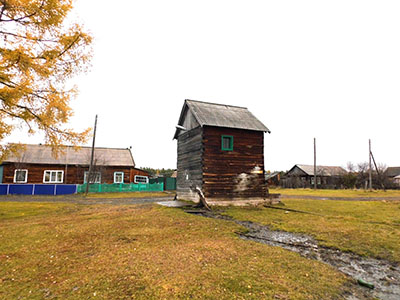 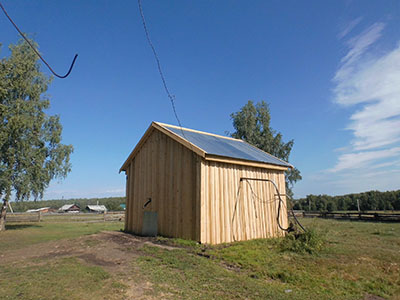 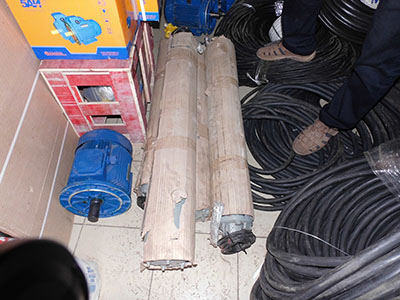 2Устройство защитных минерализованных полос в Мугунском сельском поселении.до 15 декабря
2015 года50 000,0050 000,000,0014.1.9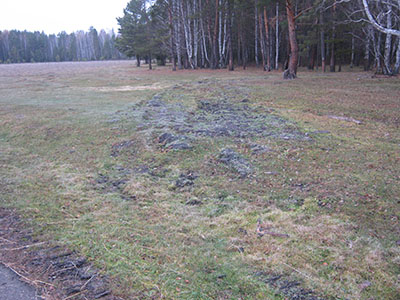 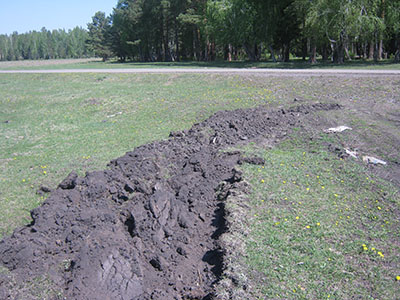 3Приобретение светильников  с фотореле для уличного освещения.до 15 декабря
2015 года65 000,0065 000,000,0014.1.19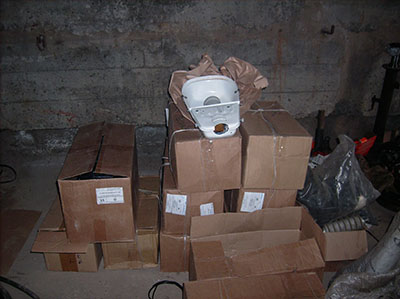 Итого:Итого:Итого:293 579,00278900,00
14679,00